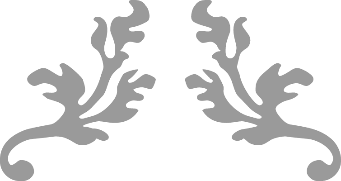 Curriculum Vitae[NOME DO CANDIDATO]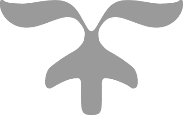 IDENTIFICAÇÃONOME: DATA DE NASCIMENTO: NATURALIDADE: NACIONALIDADE: BrasileiraESTADO CIVIL: FILIAÇÃO: PAI:                        MÃE: ENDEREÇO: E-mail: DOCUMENTOSR.G.: C.P.F.: Data de Conclusão do Curso de Medicina VeterináriaNúmero CRMV-SP (caso disponível) 	CONHECIMENTO DE IDIOMASCurso de Língua:Período: Local de realização: Especificar nível de conhecimento (ótimo, bom, pouco, regular):ATIVIDADE DE FORMAÇÃO E ENSINOI - CURSO SUPERIOR TÍTULO UNIVERSITÁRIO: MÉDICO VETERINÁRIOLOCAL: ANO DE INGRESSO:          ANO DE TÉRMINO: II – ESTÁGIOS CURRICULARES (DE CONCLUSÃO DE CURSO) NA ÁREA DE INTERESSE1. Local:Área:Período: Carga Horária:III – ESTÁGIOS CURRICULARES (DE CONCLUSÃO DE CURSO) FORA DA ÁREA DE INTERESSE1. Local:Área:Período: Carga Horária:IV – DEMAIS ESTÁGIOS - VIVÊNCIA, PROGRAMA DE APRENDIZAGEM E TREINAMENTO PRÁTICO, CURSO DE DIFUSÃO DE CONHECIMENTO, CURSOS DE EXTENSÃO 1. Local:Área:Período: Carga Horária:V – EVENTOS NACIONAIS E INTERNACIONAIS (CONGRESSOS, SIMPÓSIOS, JORNADAS, MESAS REDONDAS E ENCONTROS)1. Nome do evento:Local:Período: Carga Horária:VI - INICIAÇÃO CIENTÍFICA OFICIAL COM BOLSA REMUNERADA 1. Projeto:Orientador:Duração e Ano de conclusão:Entidade financiadora (se houver): VII - INICIAÇÃO CIENTÍFICA OFICIAL SEM BOLSA REMUNERADA1. Projeto:Orientador:Duração e Ano de conclusão:Entidade financiadora (se houver): VIII – PUBLICAÇÃO DE ARTIGOS CIENTÍFICOS EM REVISTAS INDEXADAS 1. Autores:Título:Revista, volume, páginas, ano:IX – PUBLICAÇÃO DE ARTIGOS CIENTÍFICOS EM REVISTAS NÃO INDEXADAS 1. Autores:Título:Revista, volume, páginas, ano (ex. Veterinary Journal, v.44, p.110-12, 2018):X - PUBLICAÇÃO DE RESUMOS EM ANAIS DE EVENTOS OU REVISTAS1. Autores:Título:Evento:Anais/Revista, volume, páginas, ano (ex. Anais do Evento XXX, v.44, p.11, 2018):XI - MEMBRO DE COMISSÃO ORGANIZADORA DE CURSOS E EVENTOS1 Curso: Promovido por:Local de realização/Ano:Carga Horária:XII – PARTICIPAÇÃO EM GRUPOS DE ESTUDO1 Grupo: Função:Período:Carga Horária:XIII – ATIVIDADES DIDÁTICAS – AULAS E PALESTRAS PROFERIDAS1 Tema: Local:Período:Carga Horária: